Publicado en Madrid el 14/06/2016 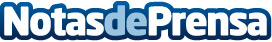 Cink Emprende ofrece 100 días de coworking gratis en MadridTras finalizar la primera convocatoria de las becas 'Cien Días Cink', Cink Emprende lanza una segunda edición para apoyar a los emprendedores ofreciendo 100 días gratis de un puesto de coworking en su centro de Paseo de la Castellana. Las becas van dirigidas a emprendedores, micropymes o autónomos de diferentes campos, personas motivadas, positivas y con ganas de aprender y aportar conocimientos al ecosistema emprendedor de Cink Emprende 
Datos de contacto:Mar Saavedra991 535 81 97Nota de prensa publicada en: https://www.notasdeprensa.es/cink-emprende-ofrece-100-dias-de-coworking Categorias: Nacional Finanzas Madrid Emprendedores E-Commerce Recursos humanos Oficinas http://www.notasdeprensa.es